Publicado en España el 21/12/2016 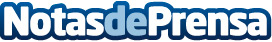 Zeleb confía a Smartclip la gestión de sus espacios publicitarios digitalesCon este acuerdo, Smartclip refuerza su oferta de contenidos de lifestyle, moda y belleza con una de las principales cabeceras digitales femeninas, alcanzando una audiencia de más de 510.000 usuarios únicos, según ComscoreDatos de contacto:José Manuel LópezResponsable de Social Media y Comunicación de R* Publicidad689862046Nota de prensa publicada en: https://www.notasdeprensa.es/zeleb-confia-a-smartclip-la-gestion-de-sus Categorias: Comunicación Marketing Sociedad Televisión y Radio Entretenimiento E-Commerce http://www.notasdeprensa.es